ACTA Nº1. GRUPO DE TRABAJOREUNIÓN: ORGANIZACIÓN DE LOS PANELES DE CONTROL DESDE CERO.                                      EXPLICACIÓN DETALLADA DE LOS PRIMEROS PASOS.Arquitectura de un panel de control.El panel de control en blanco cuenta con un chasis o metacrilato de las dimensiones correspondientes:3 paneles de 50x60 cm2 paneles de 27x30 cm1 panel de 60x80 cmCada panel tiene carriles DIN para soportar los componentes necesarios.1 Carril DIN para placas de circuitos eléctricos y electrónicos y la caja de relés.2 Carril DIN para placa de circuitos electrónicos de control PWM y 2 microcontroladores Arduino Uno R3.Arduino para control de actuadores: Bombas peristálticas y bomba aireación.Arduino para control del sistema intercambiador de calor. Este consta de una placa Ethernet Shield.Piezas para diseño 3D del panel.Las piezas construidas para el panel que nos sirven de soporte se diseñan en la plataforma Tinkercad Diseño 3D y posteriormente se configuran en el programa Cura Ultimaker 15.0.46.El frontal del panel consta de los siguientes soportes construidos en 3D:2 Placas indicativas de los tipos de conexiones: Todo-nada (TN) y  Variador de potencia (PWM-Salida analógica). Consta de los conectores rápidos. 6 conectores hembra de chasis.Bomba de entrada de reactivos y Bomba del circuito del intercambiador de calor (Bomba serpentín).Bomba de salida de productos.3 Soportes para las bombas peristálticas: Bomba del serpentín(BSerp), Bomba Entrada (BEnt) y Bomba salida(BSal).2 Piezas de anclaje soporte de caudalimetro- rotámetro y caudalimetro electrónico.El reverso del panel consta de los siguientes soportes construidos en 3D:Soporte para caja de relés de 4 canales.Soporte para Microcontroladores.Soporte para 3 componentes reguladores de potencia de las bombas.Soporte para 2 placas PCB’s: dimensiones placas PCBs 9 x 7 cm.Programa Proteus para diseño de los circuitos PCB impresos.En este programa se diseñan los circuitos de control para actuadores y luego para sensores en el programa Proteus.Placa PCB Actuadores.Placa PCB Sensores.Montaje eléctrico de actuadores y sensores en protoboard mientras se encargan las placas PCB’s, pero similar a lo diseñado en ellas.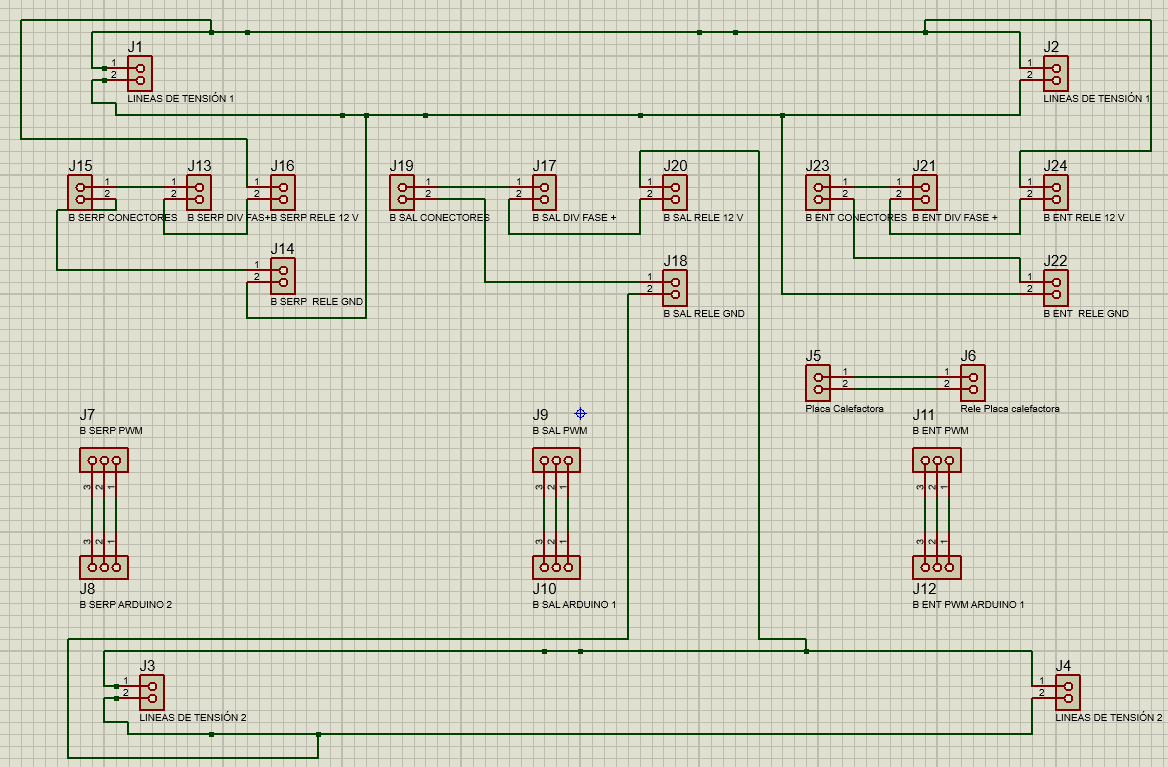 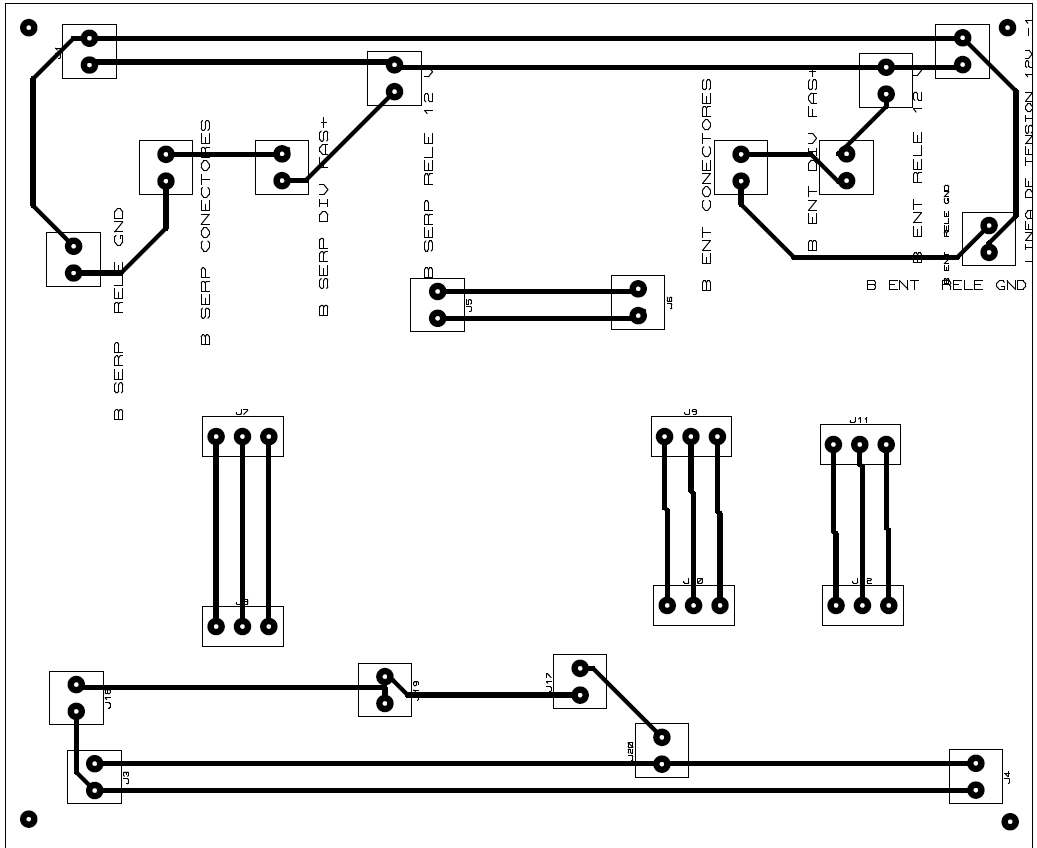 